ANEXO E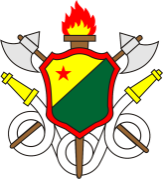 ESTADO DO ACRE CORPO DE BOMBEIROS MILITARDECLARAÇÃO DE ÁREA COMUM DA EDIFICAÇÃOReferência: Protocolo nº _________/______		Eu, ................................................................................................................., (Nome completo do proprietário ou responsável pelo uso)proprietário/responsável pela edificação localizada no seguinte endereço: ............................................................................................................................................,(Endereço completo)declaro para os devidos fins que a edificação ou área de risco pela qual sou responsável possui área total de _____________m2 sendo __________ m2  de área privativa e ______________ m2 de área comum.__________________, _____ de ___________ de _________.__________________________________________NomeProprietário / Responsável legal pela edificação